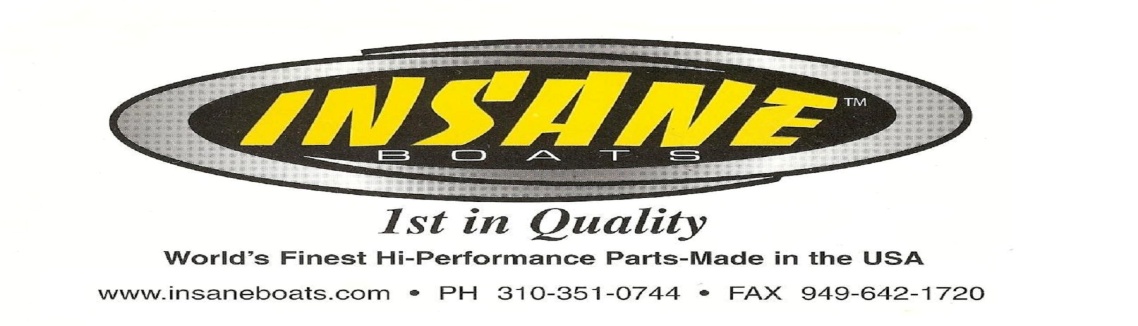 INSANE CATAMARAN SET UP SHEET-Gen3Engine Placement:Mount your engine isolators onto your motor. Slide the engine in between the stringers. The engine placement is 14" measured from the transom to the center of the spark plug opening. Your goal is 14" and a collet height, and angle that allows for a straight, unbinding stuffing tube alignment. Mark around the isolators, remove engine, find the center of your marks, drill 1/4 holes.Hardware Installation:Start installation by marking a vertical line at the center of the transom. Next, mark a 2" horizontal line 3/8" down from the rear deck. Place the top of the assembly on the horizontal line. Align the strut  on vertical centerline.  Be certain that the strut / rudder assembly is 90⁰ to the waterline. Mark your holes and drill.Strut Adjustment:Using a "Set up Board" or a flat surface, adjust the strut height to 1/8" from the bottom of the prop shaft barrel to the top of the set-up board.  Neutral PitchTo tighten the boat up, lower the strut. To loosen the boat up, raise the strut higher. Raising the strut will make the boat faster, but less stable in rough water. Misc:-14 oz. fuel tank is placed in center of the hull in front of the motor.Suggested Props:-THE PROPWORKS by Bob Austin - PropworksBob@aol.com	 -PROPWORKS WEST by Brent Daily- PropworksWest@aol.com6717-385,  395 or 4007017 – 425, 435, or 455